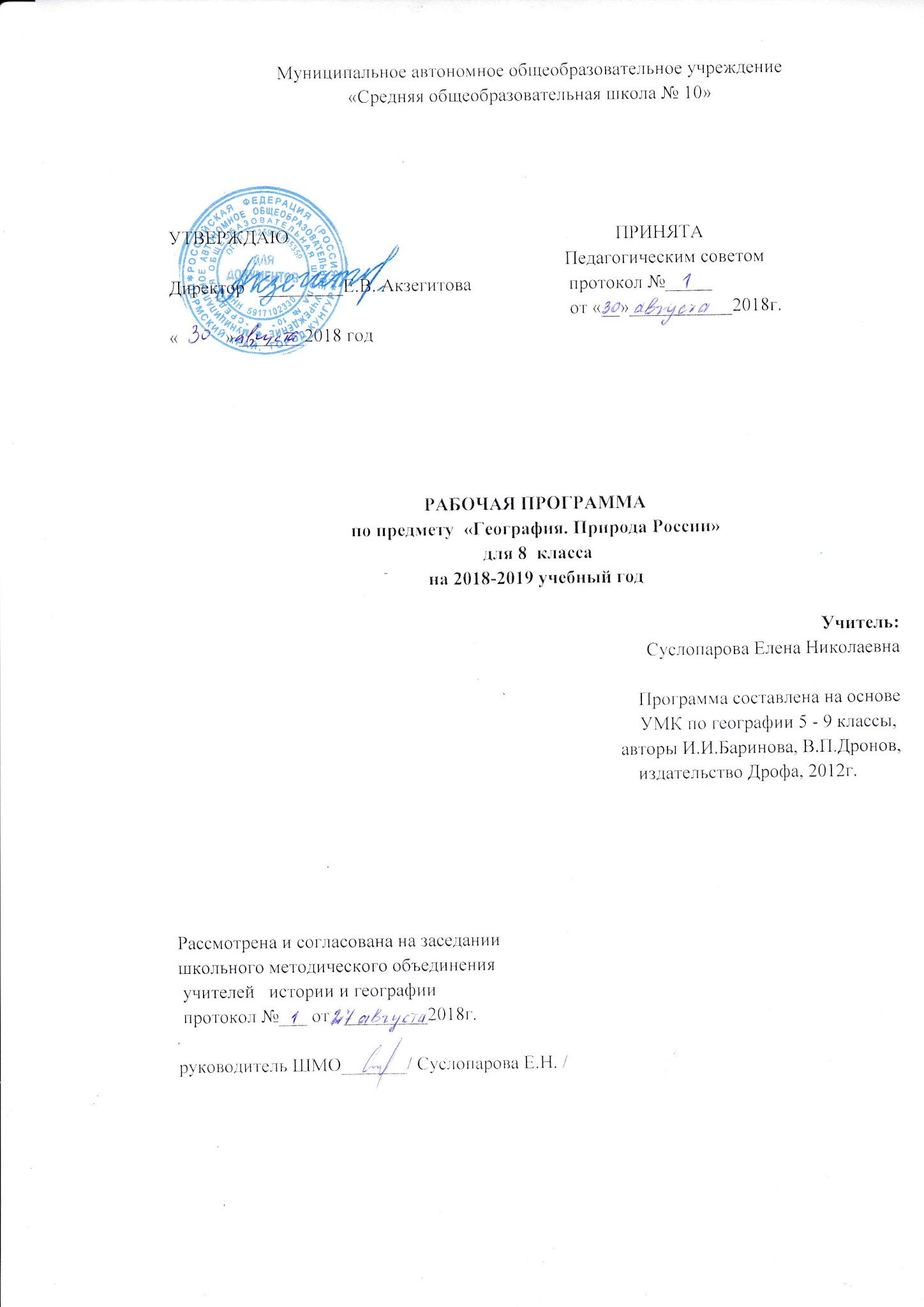 Пояснительная записка      	Рабочая программа по географии в 8 классе составлена на основе Федерального Закона «Об образовании в РФ» (№273-ФЗ от 29.12.2012г.), Федерального компонента Государственного стандарта основного общего образования 2010 года.  Программы по географии для общеобразовательных учреждений 6 -9 классы. Под редакцией И.В. Душиной, Москва, Дрофа, 2012г.  Рабочая программа ориентирована на использование учебника      для восьмых классов общеобразовательных учреждений, под редакцией   И.И.Баринова «География России. Природа» 8 класс. М.: Дрофа 2018г.
       Настоящая программа рассчитана на 70 часов (2 часа в неделю).  Организация учебного процесса осуществляется в соответствии со следующими нормативно-правовыми документами: Закон РФ от 10 июля 1992 года № 3266-1 «Об образовании»; Приказ Министерства образования и науки Российской Федерации от 17 декабря 2010 г. № 1897 «Об утверждении федерального государственного образовательного стандарта основного общего образования»; Приказ Министерства образования и науки Российской Федерации от 17 мая 2012 г. № 413 «Об утверждении федерального государственного образовательного стандарта среднего (полного) общего образования».  Информационно-методическое письмо Департамента общего образования от 12 мая 2011 г. № 03-296 «Материалы по организации внеурочной деятельности при введении государственного образовательного стандарта общего образования»    Стандарт ориентирован на воспитание школьника – гражданина и патриота России, развитие духовно-нравственного мира школьника, его национального самосознания. Эти положения нашли отражение в содержании уроков. В процессе обучения должно быть сформировано умение формулировать свои мировоззренческие взгляды, определять свое место и роль в окружающем мире, отстаивать собственные позиции, критичность и др. и на этой основе – воспитание гражданственности и патриотизма.
                Изучение географии в основной школе направлено на достижение цели курса 8 класса: создать у учащихся целостное представление о своей Родине, раскрыть разнообразие еѐ природных ресурсов. Основные задачи курса:• освоение знаний об основных географических понятиях, географических особенностях природы, населения разных территорий; о своей Родине — России во всем ее разнообразии и целостности; об окружающей среде, путях ее сохранения и рационального использования;• овладение умениями ориентироваться на местности; использовать один из «языков» международного общения — географическую карту, современные геоинформационные технологии для поиска, интерпретации и демонстрации различных географических данных; применять географические знания для объяснения и оценки разнообразных явлений и процессов;• развитие познавательных интересов, интеллектуальных и творческих способностей в процессе наблюдений за состоянием окружающей среды, решения географических задач, самостоятельного приобретения новых знаний;• воспитание любви к своей местности, своему региону, своей стране, взаимопонимания с другими народами; экологической культуры, позитивного отношения к окружающей среде;• формирование способности и готовности к использованию географических знаний и умений в повседневной жизни, сохранению окружающей среды и социально-ответственному поведению в ней; адаптации к условиям проживания на определенной территории; самостоятельному оцениванию уровня безопасности окружающей среды как сферы жизнедеятельности.Планируемые результаты обучения Личностные результаты обучения географии: осознание себя как члена общества на глобальном, региональном и локальном уровнях (житель планеты Земля, гражданин Российской Федерации, житель конкретного региона); осознание целостности природы, населения и хозяйства Земли, материков, их крупных районов и стран; представление о России как субъекте мирового географического пространства, еѐ месте и роли в современном мире; осознание единства географического пространства России как единой среды обитания всех населяющих ее народов, определяющей общность их исторических судеб; осознание значимости и общности глобальных проблем человечестваумение оценивать с позиций социальных норм собственные поступки и поступки других людей; эмоционально-ценностное отношение к окружающей среде, необходимости ее сохранения и рационального использования; патриотизм, любовь к своей местности, своему региону, своей стране; уважение к истории, культуре, национальным особенностям, традициям и образу жизни других народов, толерантность; готовность к осознанному выбору дальнейшей профессиональной траектории в соответствии с собственными интересами и возможностями.Метапредметные результаты: Регулятивные УУД:                            Ученик научитсясамостоятельно обнаруживать и формулировать проблему; выдвигать версии решения проблемы, осознавать конечный результат, выбирать из предложенных и искать самостоятельно средства достижения цели; составлять (индивидуально или в группе) план решения проблемы (выполнения проекта); планировать свою индивидуальную образовательную траекторию; работать по самостоятельно составленному плану, сверяясь с ним и целью деятельности, исправляя ошибки, используя самостоятельно подобранные средства (в том числе и Интернет); свободно пользоваться выработанными критериями оценки и самооценки, исходя из цели и имеющихся критериев, различая результат и способы действий. в ходе представления проекта давать оценку его результатам;  самостоятельно осознавать причины своего успеха или неуспеха и находить способы выхода из ситуации неуспеха; уметь оценить степень успешности своей индивидуальной образовательной деятельности;  умения ориентироваться в окружающем мире, принимать решения. Познавательные УУД будут способствовать: формированию и развитию познавательных интересов, интеллектуальных и творческих способностей учащихся; умению вести самостоятельный поиск, анализ, отбор информации, ее преобразование, сохранение, передачу и презентацию с помощью технических средств и информационных технологий: способствовать самостоятельному приобретению новых знаний и практических умений, умения управлять своей познавательной деятельностью; -        анализировать, сравнивать, классифицировать и обобщать понятия; -       умению давать определение понятиям на основе изученного на различных предметах учебного материала;  -        осуществлять 	логическую 	связь, строить логическое рассуждение, устанавливать причинно-следственных связи;-       обобщать понятия;-       представлять информацию в виде конспектов, таблиц, схем, графиков; -   использовать компьютерные и коммуникационные технологии как инструмент для достижения своих -   навыкам анализа, делать прогноз современных природных проблем и проектирования путей их решения;  Коммуникативные УУД: отстаивая свою точку зрения, приводить аргументы, подтверждая их фактами;  в дискуссии уметь выдвинуть контраргументы, перефразировать свою мысль; понимая позицию другого, различать в его речи: мнение (точку зрения), доказательство (аргументы), факты; гипотезы, аксиомы, теории;  уметь взглянуть на ситуацию с иной позиции и договариваться с людьми иных позиций. Предметные результаты:Умение объяснять: специфику географического положения России; особенности приспособления человека к природным условиям; • особенности проведения государственной границы России; • специфику исчисления времени на территории России. особенности изучения территории России на различных этапах еѐ исторического развития.особенности геологического летоисчисления; особенности рельефа отдельных территорий страны, размещения основных полезных ископаемых; особенности влияния внешних и внутренних сил на формирование рельефа России; характер влияния на жизнь и хозяйственную деятельность человека; сущность экологических проблем в литосфере на примере России. особенности климата России; особенности климата отдельных территорий страны, распределение основных климатических показателей; характер влияния на жизнь и хозяйственную деятельность человека; сущность экологических проблем в атмосфере на примере России.особенности морей, омывающих территорию России; особенности внутренних вод отдельных регионов страны; характер влияния внутренних вод на жизнь и хозяйственную деятельность человека; особенности обеспеченности водными ресурсами различных регионов России; условия формирования почв; особенности строения и состава почв; специфику изменения почв в процессе их хозяйственного использования; • особенности почвенных ресурсов России.место и роль растений и животных в природном комплексе; специфику типов растительности; отличия природных комплексов друг от друга; условия формирования природно-хозяйственных зон; характер влияния человека на природные условия природных зон.условия выделения и размещения природных районов; специфические черты природы природных районов.закономерности размещения районов возникновения стихийных бедствий; принципы классификации природных ресурсов; особенности воздействия на окружающую среду различных сфер и отраслей хозяйства. Умение определять: различия во времени на территории России; соседние страны. следствия географических открытий и путешествий. основные черты рельефа и геологического строения России, важнейших районов размещения полезных ископаемых; районы возможных катастрофических природных явлений в литосфере на территории России; по картам районы размещения крупных тектонических структур и форм рельефа на территории России.основные черты климата России; районы возможных катастрофических природных явлений в атмосфере на территории России; по картам закономерности распределения основных климатических показателей на территории России; типы климатов отдельных регионов России; факторы формирования климата отдельных регионов России; закономерности размещения климатических поясов на территории России.основные черты морей, омывающих территорию России; районы возможных катастрофических природных явлений в гидросфере на территории России; закономерности распределения внутренних вод; существенные признаки внутренних вод; по картам закономерности распределения внутренних вод на территории России; по картам особенности обеспечения внутренними водами отдельных регионов России. основные свойства почв на территории России; по картам закономерности размещения почв по территории России; • по картам меры по сохранению плодородия почв в различных регионах России. особенности размещения растительного и животного мира по территории России; размещение ресурсов растительного и животного мира по картам; по картам географию особо охраняемых территорий. особенности размещения природных зон на территории России; • специфические черты природно-хозяйственных зон.географические особенности природных районов;  характер влияния человека на природу природных районов. Умение описывать: основные источники географической информации; географическое положение объектов (по карте); существующие в природе круговороты вещества и энергии (по схемам); • компоненты ландшафта, природные зоны, географические особенности крупных регионов материков и крупнейших стран мира; объекты и территории по картам, картинам и другим источникам географической информации, создавая их словесный или графический образ; • особенности материальной и духовной культуры крупных народностейКритерии оценивания:Устный ответ.  Оценка"5" ставится, если ученик:  1) Показывает глубокое и полное знание и понимание всего объёма программного материала; полное понимание сущности рассматриваемых понятий, явлений и закономерностей, теорий, взаимосвязей;  2) Умеет составить полный и правильный ответ на основе изученного материала; выделять главные положения, самостоятельно подтверждать ответ конкретными примерами, фактами; самостоятельно и аргументировано делать анализ, обобщения, выводы. Устанавливать межпредметные (на основе ранее приобретенных знаний) и внутрипредметные связи, творчески применять полученные знания в незнакомой ситуации. Последовательно, чётко, связно, обоснованно и безошибочно излагать учебный материал; давать ответ в логической последовательности с использованием принятой терминологии; делать собственные выводы; формулировать точное определение и истолкование основных понятий, законов, теорий; при ответе не повторять дословно текст учебника; излагать материал литературным языком; правильно и обстоятельно отвечать на дополнительные вопросы учителя. Самостоятельно и рационально использовать наглядные пособия, справочные материалы, учебник, дополнительную литературу, первоисточники; применять систему условных обозначений при ведении записей, сопровождающих ответ; использование для доказательства выводов из наблюдений и опытов;  3) Самостоятельно, уверенно и безошибочно применяет полученные знания в решении проблем на творческом уровне; допускает не более одного недочёта, который легко исправляет по требованию учителя; имеет необходимые навыки работы с приборами, чертежами, схемами и графиками, сопутствующими ответу; записи, сопровождающие ответ, соответствуют требованиям.  Оценка"4" ставится, если ученик:  Показывает знания всего изученного программного материала. Даёт полный и правильный ответ на основе изученных теорий; незначительные ошибки и недочёты при воспроизведении изученного материала, определения понятий дал неполные, небольшие неточности при использовании научных терминов или в выводах и обобщениях из наблюдений и опытов; материал излагает в определенной логической последовательности, при этом допускает одну негрубую ошибку или не более двух недочетов и может их исправить самостоятельно при требовании или при небольшой помощи преподавателя; в основном усвоил учебный материал; подтверждает ответ конкретными примерами; правильно отвечает на дополнительные вопросы учителя.  Умеет самостоятельно выделять главные положения в изученном материале; на основании фактов и примеров обобщать, делать выводы, устанавливать внутрипредметные связи. Применять полученные знания на практике в видоизменённой ситуации, соблюдать основные правила культуры устной речи и сопровождающей письменной, использовать научные термины;  Не обладает достаточным навыком работы со справочной литературой, учебником, первоисточниками (правильно ориентируется, но работает медленно). Допускает негрубые нарушения правил оформления письменных работ.  Оценка "3" ставится, если ученик:  усвоил основное содержание учебного материала, имеет пробелы в усвоении материала, не препятствующие дальнейшему усвоению программного материала;  материал излагает несистематизированно, фрагментарно, не всегда последовательно;  показывает недостаточную сформированность отдельных знаний и умений; выводы и обобщения аргументирует слабо, допускает в них ошибки.  4. допустил ошибки и неточности в использовании научной терминологии, определения понятий дал недостаточно четкие;  5. не использовал в качестве доказательства выводы и обобщения из наблюдений, фактов, опытов или допустил ошибки при их изложении; 6. испытывает затруднения в применении знаний, необходимых для решения задач различных типов, при объяснении конкретных явлений на основе теорий и законов, или в подтверждении конкретных примеров практического применения теорий;  7. отвечает неполно на вопросы учителя (упуская и основное), или воспроизводит содержание текста учебника, но недостаточно понимает отдельные положения, имеющие важное значение в этом тексте;  8) обнаруживает недостаточное понимание отдельных положений при воспроизведении текста учебника (записей, первоисточников) или отвечает неполно на вопросы учителя, допуская одну-две грубые ошибки.  Оценка "2" ставится, если ученик:  не усвоил и не раскрыл основное содержание материала;  не делает выводов и обобщений.  не знает и не понимает значительную или основную часть программного материала в пределах поставленных вопросов;  или имеет слабо сформированные и неполные знания и не умеет применять их к решению конкретных вопросов и задач по образцу;или при ответе (на один вопрос) допускает более двух грубых ошибок, которые не может исправить даже при помощи учителя.  Примечание.  По окончании устного ответа учащегося педагогом даётся краткий анализ ответа, объявляется мотивированная оценка. Возможно привлечение других учащихся для анализа ответа, самоанализ, предложение оценки.   Оценка самостоятельных письменных и контрольных работ.  Оценка "5" ставится, если ученик:  1. выполнил работу без ошибок и недочетов;  2) допустил не более одного недочета.  Оценка "4" ставится, если ученик выполнил работу полностью, но допустил в ней:  не более одной негрубой ошибки и одного недочета;  или не более двух недочетов.  Оценка "3" ставится, если ученик правильно выполнил не менее половины работы или допустил:  не более двух грубых ошибок;  или не более одной грубой и одной негрубой ошибки и одного недочета;  или не более двух-трех негрубых ошибок;  или одной негрубой ошибки и трех недочетов;  5) или при отсутствии ошибок, но при наличии четырех-пяти недочетов.  Оценка "2" ставится, если ученик:  допустил число ошибок и недочетов превосходящее норму, при которой может быть выставлена оценка "3";  или если правильно выполнил менее половины работы.  Примечание.  1) Учитель имеет право поставить ученику оценку выше той, которая предусмотрена нормами, если учеником оригинально выполнена работа.  2) Оценки с анализом доводятся до сведения учащихся, как правило, на последующем уроке, предусматривается работа над ошибками, устранение пробелов.  ТВОРЧЕСКИЕ РАБОТЫ.  Мини - исследование Творческая работа выявляет сформированность уровня грамотности и компетентности учащегося, является основной формой проверки умения учеником правильно и последовательно излагать мысли, привлекать дополнительный справочный материал, делать самостоятельные выводы, проверяет речевую подготовку учащегося. Содержание творческой работы оценивается по следующим критериям: - соответствие работы ученика теме и основной мысли; - полнота раскрытия тема; - правильность фактического материала; - последовательность изложения. Отметка ― «5» ставится, если содержание работы полностью соответствует теме; фактические ошибки отсутствуют; содержание изложенного последовательно; работа отличается богатством словаря, точностью словоупотребления; достигнуто смысловое единство текста, иллюстраций, дополнительного материала. В работе допущен 1 недочет в содержании; 1-2 речевых недочета; Отметка ― «4» ставится, если содержание работы в основном соответствует теме (имеются незначительные отклонения от темы); имеются единичные фактические неточности; имеются незначительные нарушения последовательности в изложении мыслей; имеются отдельные непринципиальные ошибки в оформлении работы. В работе допускается не более 2-х недочетов в содержании, не более 3-4 речевых недочетов. Отметка ― «3» ставиться, если в работе допущены существенные отклонения от темы; работа достоверна в главном, но в ней имеются отдельные нарушения последовательности изложения; оформление работы не аккуратное, есть претензии к соблюдению норм и правил библиографического и иллюстративного оформления. В работе допускается не более 4-х недочетов в содержании, 5 речевых недочетов.  Отметка ― «2» ставится, если работа не соответствует теме; допущено много фактических ошибок; нарушена последовательность изложения во всех частях работы; отсутствует связь между ними; работа не соответствует плану; крайне беден словарь; нарушено стилевое единство текста; отмечены серьезные претензии к качеству оформления работы. Допущено до 7 речевых ошибок.  При оценке творческой работы учитывается самостоятельность, оригинальность замысла работы, уровень ее композиционного и стилевого решения, речевого оформления. Избыточный объем работы не влияет на повышение оценки. Учитываемым положительным фактором является наличие рецензии на исследовательскую работу.  Критерии оценивания тестов «5» - 80 – 100% «4» - 70 – 79% «3» - 50 – 69 % «2» - менее 50% Формы организации учебной деятельности: Экскурсии, проекты, система домашних работ, устные зачёты, самостоятельная работа, контрольная работа, групповая, практические работы, защита реферата, отработка тренировочных тестов на уроках, конференции, игровые уроки, фронтальная работа, индивидуальная работа, беседа, практикум, лекции.Виды деятельности: беседа, дискуссии, игра, викторина, использование интернет ресурсов, просмотр и анализ видеороликов, создание таблиц, кластеров, чтение и анализ текста, наблюдение, защита реферата, работа с картой, взаимопроверка, самопроверка.Используемый УМК:1. И. И. Баринова, «География. Природа России» 8 класс – М.: Дрофа, 2018.2.Атлас. География России. Природа. 8 класс.3.Контурные карты. 8 класс – М.: Дрофа.Содержание программы:ВВЕДЕНИЕ (6 ч)     Что изучает география России. Роль географической информации в решении социально-экономических и экологических проблем страны. Россия на карте мира. Географическое положение России. Оценка размеров территории, физико-географического, экономико-географического, геополитического и военно-стратегического положения. Сравнение географического положения России и других государств. Сухопутные и морские границы России,Моря, омывающие территорию России. Физико-географическая характеристика морей. Ресурсы морей. Экологические проблемы морей.Россия на карте часовых поясов. Различия во времени на территории России. Часовые пояса. Местное, поясное, декретное, летнее время, их роль в хозяйстве и жизни людей.Формирование, освоение и изучение территории России.Практическая работы №1. Географическое положение России.Раздел I. Особенности природы и природные ресурсы России (22 ч)Тема 1. РЕЛЬЕФ, ГЕОЛОГИЧЕСКОЕ СТРОЕНИЕ И ПОЛЕЗНЫЕ ИСКОПАЕМЫЕ         Главные черты рельефа России, их связь со строением литосферы. Горы и равнины. Геологическое строение территории России. Геохронологическая таблица. Основные тектонические структуры. Минеральные ресурсы страны и проблемы их рационального использования. Закономерности размещения месторождений полезных ископаемых.         Развитие форм рельефа под влиянием внутренних и внешних процессов. Движения земной коры. Области современного горообразования, землетрясений и вулканизма. Древнее и современное оледенения. Деятельность текучих вод. Деятельность ветра. Стихийные природные явления. Изменение рельефа человеком.Практическая работа №2. Нанесение форм рельефа на контурную карту.Практическая работа №3. Выявление зависимости между тектоническим строением, рельефом и размещением полезных ископаемых.Тема 2. КЛИМАТ И КЛИМАТИЧЕСКИЕ РЕСУРСЫ    Климатообразующие факторы. Влияние географического положения на климат. Солнечная радиация и радиационный баланс. Циркуляция воздушных масс, циклоны и антициклоны.   Типы климатов России. Закономерности распределения тепла и влаги на территории страны (средние температуры января и июля, осадки, испарение, испаряемость, коэффициент увлажнения).   Климатические пояса и типы климатов. Полюс холода Северного полушария. Изменение климата под влиянием естественных и антропогенных факторов.   Зависимость человека от климата. Агроклиматические ресурсы. Неблагоприятные климатические явления. Синоптическая карта, прогнозы погоды, их значение. Агроклиматическая карта. Агроклиматические ресурсы своего региона.Практическая работа №4. Сравнительная характеристика типов климата России.Тема 3. ВНУТРЕННИЕ ВОДЫ И ВОДНЫЕ РЕСУРСЫ    Разнообразие внутренних вод России. Значение внутренних вод для человека. Виды вод суши на территории страны. Главные речные системы, водоразделы, бассейны. Распределение рек по бассейнам океанов. Питание, режим, расход, годовой сток и ледовый режим. Роль рек в освоении территории и развитии экономики России.               Важнейшие озера, их происхождение. Болота. Подземные воды. Ледники. Многолетняя мерзлота.    Водные ресурсы. Неравномерность распределения. Необходимость мелиорации. Искусственные водоемы.    Стихийные явления, связанные с водами, предупреждение их последствий. Внутренние воды и водные ресурсы своего региона и своей местности. Использование вод, пути сохранения их качества и объема.Практическая работа №5.   Нанесение на контурную карту речной системы России.  Тема 4. ПОЧВА И ПОЧВЕННЫЕ РЕСУРСЫ   Образование почв, их основные типы, свойства, различия в плодородии. Закономерности распространения почв.   Почвенные ресурсы России. Мелиорация земель. Особенности почв своего региона и своей местности.Тема 5. РАСТИТЕЛЬНЫЙ И ЖИВОТНЫЙ МИР. БИОЛОГИЧЕСКИЕ РЕСУРСЫ    Растительный и животный мир России: видовое разнообразие, факторы, определяющие его облик. Особенности растительности и животного мира природных зон России.    Биологические ресурсы, их рациональное использование. Меры по охране растительного и животного мира. Растительный и животный мир своего региона, своей местности.     Природно-ресурсный потенциал России.Раздел II. Природные комплексы России (29 ч)Тема 1. ПРИРОДНОЕ РАЙОНИРОВАНИЕ    Разнообразие ПТК. Моря как крупные природные комплексы. Естественное состояние и изменение ПТК в результате деятельности человека.    Природные зоны России.     Характеристика арктических пустынь, тундр и лесотундр, лесов, лесостепей и степей, полупустынь и пустынь. Высотная поясность. Зависимость природных комплексов от рельефа и высоты места. Жизнь в горах. Природные ресурсы зон, их использование, экологические проблемы.     Природная зона своей местности, ее экологические проблемы.Практическая работа № 6. Характеристика природных зон России. Тема 2. ПРИРОДА РЕГИОНОВ РОССИИ    Русская (Восточно-Европейская) равнина. Географическое положение. Особенности природы. Природные комплексы и природно - ресурсный потенциал.  Проблемы рационального использования природных ресурсов.     Северный Кавказ. Географическое положение. Особенности геологического строения и рельефа. Полезные ископаемые. Природные комплексы Северного Кавказа, их влияние на жизнь и хозяйственную деятельность человека.    Урал. Особенности географического положения и его влияние на природу Урала. Различия природы Предуралья и Зауралья, Северного, Среднего и Южного Урала. Геологическое строение и полезные ископаемые. Природные уникумы. Экологические проблемы.     Западно-Сибирская равнина. Особенности географического положения. Своеобразие природы. Геологическое строение, полезные ископаемые. Климат. Причины заболоченности территории. Природные зоны Западно-Сибирской равнины. Природные ресурсы и условия их освоения.      Восточная Сибирь. Суровость природы территории. Климат. Природные районы. Крупнейшие реки России. Жемчужина Сибири — Байкал. Природные ресурсы Восточной Сибири и проблемы их освоения.     Дальний Восток. Географическое положение. Особенности рельефа и геологического строения территории. Муссонный климат. Реки и озера. Причины своеобразия природных зон. Стихийные природные явления. Природный ресурсный потенциал. Природные уникумы.Практическая работая № 7. Нанесение на контурную карту основных форм рельефа                                                     Русской равнины.Практическая работа №8.  Нанесение на контурную карту основных форм рельефа                                                    Урала.Практическая работа №9.  Нанесение на контурную карту основных форм рельефа                                                    Западной Сибири.        Практические работы № 10, 11. Нанесение на контурную карту основных форм рельефа    Восточной Сибири и Дальнего Востока.Раздел III. Человек и природа (5 ч)     Влияние природных условий на жизнь и здоровье человека. Стихийные природные явления и их причины. Антропогенное воздействие на природу. Рациональное природопользование. Экологическая ситуация в России. Экологическая ситуация в своей области (крае).Раздел IV. Природа Пермского края (8ч)      Географическое положение Пермского края. Рельеф. Геологическое строение и полезные ископаемые. Водные ресурсы. Почвы. Климатические условия. Растительный и животный мир. Практическая работа №12. Характеристика географического положения                                                                                         Пермского края.Тематическое планирование   к курсуГеография. Природа России на 2018-2019 учебный годПо учебному плану – 70 часов, 2 часа в неделю1полугодие2полугодиегодПрактические работы5712Контрольные работы123№ п/пТема урокаПрактические работы Предметные результатыДомашнее задание № п/пТема урокаПрактические работы Предметные результатыДомашнее задание          Введение (6ч)         Введение (6ч)         Введение (6ч)         Введение (6ч)         Введение (6ч)1Наша Родина на карте мира.Уметь: Показывать и называть границы нашей страныЛичностные УУД Ответственное отношение к учению, готовность и способность к саморазвитию и самообразованию.2Географическое положение России, границы.Знать: страны, граничащие с Россией, особенности географического положения.Уметь: характеризовать географическое положение России, определять крайние точки России.Познавательные УУД Преобразовывать информацию из одного вида в другой.§1 номенклатура3Практическая работа №1 «Географическое положение России»Практическая работа №1 «Географическое положение России»Регулятивные УУД
Самостоятельно организовать свою работу, соотнести объекты.Контурная карта4Моря, омывающие Россию.Знать: физико-географические морей, ресурсы морейУметь: наносить на контурную карту моря, омывающие Россию.Познавательные УУД 
Работать с текстовой информацией. 
§2 номенклатура5Россия на карте часовых поясов.Знать: различия во времени на территории РоссииУметь: решать задачи на определение поясного времени.Познавательные УУД Уметь определять возможные источники необходимых сведений, производить поиск информации, анализировать и оценивать её достоверность
§3 задачи6Как осваивали и изучали территорию России. Знать: основные этапы освоения и изучения территории РоссииУметь: показывать основные маршруты исследователей Познавательные УУД Работать с текстовой информацией, составлять таблицу.
§4, 5 таблица      Раздел 1.      Особенности природы и природные ресурсы России (22ч)      Раздел 1.      Особенности природы и природные ресурсы России (22ч)      Раздел 1.      Особенности природы и природные ресурсы России (22ч)      Раздел 1.      Особенности природы и природные ресурсы России (22ч)      Раздел 1.      Особенности природы и природные ресурсы России (22ч)      Тема 1.  Рельеф, геологическое строение и минеральные ресурсы  (6ч)      Тема 1.  Рельеф, геологическое строение и минеральные ресурсы  (6ч)      Тема 1.  Рельеф, геологическое строение и минеральные ресурсы  (6ч)      Тема 1.  Рельеф, геологическое строение и минеральные ресурсы  (6ч)      Тема 1.  Рельеф, геологическое строение и минеральные ресурсы  (6ч)7Особенности рельефа РФ.Практическая работа №2 «Нанесение форм рельефа на контурную карту»Знать: главные формы рельефа России, геологические эры и складчатости, области современного горообразования, основные месторождения ресурсов.§6контурная карта        номенклатура8Геологическое строение территории России.Уметь: характеризовать особенности рельефа России.Наносить на контурную карту по памяти основные формы рельефа России§79Практическая работа №3 «Выявление зависимости между тектоническим строением, рельефом и размещением полезных ископаемых» Практическая работа №3Анализировать физическую и тектоническую карты, сопоставлять их. Работать с геохронологической таблицей. Показывать и называть основные месторождения натаблица10Минеральные ресурсы России.карте, объяснять причины их образования.Познавательные УУД Преобразовывать информацию из одного вида в другой, анализировать, сравнивать и обобщать факты.Регулятивные УУД Самостоятельно определять цель учебной деятельности.
§8 конспект вопросы11Развитие форм рельефа.§912Итоговое занятие по теме «Рельеф, геологическое строение и минеральные ресурсы2       Тема 2.      Климат и климатические ресурсы (5ч)       Тема 2.      Климат и климатические ресурсы (5ч)       Тема 2.      Климат и климатические ресурсы (5ч)       Тема 2.      Климат и климатические ресурсы (5ч)       Тема 2.      Климат и климатические ресурсы (5ч)13От чего зависит климат нашей страны.Знать: климатообразующие факторы, типы климатов, закономерности распределения тепла и влаги на территории России, неблагоприятные климатические явления§10 вопросы устно 14Распределение тепла и влаги на территории России.Уметь: выделять климатообразующие факторы§11характеристика15Разнообразие климата России.Практическая работа №4 «Сравнительная характеристика типов климата России»для различных территорий России, особенности типовклимата России.Характеризовать климат§12 таблица16Зависимость человека от климата. Агроклиматические ресурсы.отдельных территорий, объяснять его причины.Оценивать влияние климата на §13 повторение17Итоговый урок по теме «Климат»жизнь и хозяйственную деятельность человека.Познавательные УУД Сравнивать и классифицировать, самостоятельно выбирая критерии и основания.
Устанавливать причинно-следственные связи.
Коммуникативные УУД Отстаивая свою точку зрения, приводить аргументы, подтверждая их фактами. 
Регулятивные УУД Выдвигать версии решения проблемы     Тема 3.        Внутренние воды и водные ресурсы (5)     Тема 3.        Внутренние воды и водные ресурсы (5)     Тема 3.        Внутренние воды и водные ресурсы (5)     Тема 3.        Внутренние воды и водные ресурсы (5)     Тема 3.        Внутренние воды и водные ресурсы (5)18 Разнообразие внутренних вод России. Реки.Знать: главные речные системы России, крупные озёра их происхождение, стихийные явления, связанные с водой. Уметь: показывать крупные реки и озёраАнализировать и сопоставлять карты с целью характеристики рек и озёр РФ.§1419Практическая работа №5 «Нанесение на контурную карту речной системы России»Практическая работа №5Наносить на контурную карту основные реки и озёра России.Контурная карта20Озёра, болота, подземные воды, ледники, многолетняя мерзлота.Выделять причины образования озёр, болот, многолетней мерзлоты, ледников.§15 номенклатура21Водные ресурсы. Роль воды в жизни человека.Формулировать проблемы водных ресурсов и пути их решения.Познавательные УУД Формулировать проблемные вопросы, искать пути решения проблемных ситуаций
 §1622Итоговое занятие по теме «Внутренние воды и водные ресурсы»Личностные УУД Эмоционально-ценностное отношение к окружающей среде, необходимости ее сохранения и рационального использования.      Тема 4.         Почвы и почвенные ресурсы (3ч)      Тема 4.         Почвы и почвенные ресурсы (3ч)      Тема 4.         Почвы и почвенные ресурсы (3ч)      Тема 4.         Почвы и почвенные ресурсы (3ч)      Тема 4.         Почвы и почвенные ресурсы (3ч)23Образование почв и их разнообразие.Знать: основные типы почв, почвообразующие факторы, характерные почвы для отдельных природных зон.Уметь: выделять основные факторы почвообразования.§17схема24Закономерности распространения почв.Читать и анализировать почвенную карту.Выделять закономерности распространения почв.§18 таблица25Почвенные ресурсы России.Формулировать проблемы использования почвенных ресурсов и предлагать пути их решения.Познавательные УУД Устанавливать причинно-следственные связи.
Коммуникативные УУД Отстаивая свою точку зрения, приводить аргументы, подтверждая их фактами. 
§19 сообщения       Тема 5.  Растительный и животный мир.  Биологические ресурсы (3ч)       Тема 5.  Растительный и животный мир.  Биологические ресурсы (3ч)       Тема 5.  Растительный и животный мир.  Биологические ресурсы (3ч)       Тема 5.  Растительный и животный мир.  Биологические ресурсы (3ч)       Тема 5.  Растительный и животный мир.  Биологические ресурсы (3ч)26Растительный и животный мир России.Знать: особенности растительного и животного мира природных зон России.Уметь: называть типичных представителей растительного и животного мира той или иной территории.§20 конспект27Биологические ресурсы. Особо охраняемые природные территории.Объяснять приспособление растений и животных к разным природным условиям§21 таблица28Природно – ресурсный потенциал России. Выделять и формулировать проблемы использования биологических ресурсов, предлагать пути решения данных проблем. Личностные УУД Проявлять эмоционально-ценностное отношение к окружающей среде, необходимости её сохранения и рационального использования.Регулятивные УУД Выдвигать версии решения проблемы, осознавать конечный результат.§22       Раздел 2.           Природные комплексы  России  (29ч)       Раздел 2.           Природные комплексы  России  (29ч)       Раздел 2.           Природные комплексы  России  (29ч)       Раздел 2.           Природные комплексы  России  (29ч)       Раздел 2.           Природные комплексы  России  (29ч)       Тема 1.  Природное районирование (7ч)       Тема 1.  Природное районирование (7ч)       Тема 1.  Природное районирование (7ч)       Тема 1.  Природное районирование (7ч)       Тема 1.  Природное районирование (7ч)29Разнообразие природных комплексов России.Знать: Характеристики природных зонУметь: выделять разно уровневые природные комплексы.§2130Моря, как крупные природные комплексы.Сравнивать компоненты природных комплексов разных морей.§22 повторение31Контрольная работа за полугодиеХарактеризовать природные зоны страны.32Природные зоны России.Выделять особенности природных зон лесов, показывать§2333Разнообразие лесов России.Практическая работа № 6 «Характеристика природных зон России»места их размещения на карте. Характеризовать особенности безлесных зон России, §24 таблица34Безлесные зоны на юге России.показывать места их размещения на карте.§25 конспект35Высотная поясность.Формулировать закон высотной поясности и широтной зональности.§26          Тема 2.      Природа    регионов   России   (22ч)          Тема 2.      Природа    регионов   России   (22ч)          Тема 2.      Природа    регионов   России   (22ч)          Тема 2.      Природа    регионов   России   (22ч)          Тема 2.      Природа    регионов   России   (22ч)36Русская (Восточно – Европейская) равнина.Знать: географическое положение, особенности природы, природные ресурсы.Уметь: составлять комплексную характеристику. §29 номенклатура37Природные комплексы Русской равнины. Памятники природы.Практическая работа №7 «Нанесение на контурную карту основных форм рельефа Русской равнины»Анализировать природные комплексы Русской равнины.Показывать на карте основные формы рельефа, крупные реки и озёра.§30, 31 контурная картаноменклатура38Природные ресурсы Восточно-европейской равнины и проблемы их рационального использования.Оценивать природные условия и ресурсы для жизни и деятельности человека.§32 рекламный буклет39Природа КрымаЗнать: географическое положение, особенности природы, природные ресурсы.§33контурная карта номенклатура40Кавказ- самые высокие горы РоссииУметь: сравнивать части Кавказа и определять причину разнообразия природы.§34 сообщение41Особенности природы высокогорий.Природные комплексы Северного КавказаХарактеризовать природные комплексы Кавказа и Крыма§35, 36номенклатура42Урал – «каменный пояс Русской земли».Практическая работа № 8 «Нанесение на контурную карту основных форм рельефа Урала»Знать: географическое положение, особенности природы, природные ресурсы.Уметь: определять географическое положение гор.§37 контурная карта номенклатура43Природные ресурсы Урала.Выделять причины различий природы Урала.§38Анализ карт44Своеобразие природы УралаФормулировать экологические проблемы и пути решения.§39 вопросы устно45Природные уникумы. Экологические проблемы Урала§40 сообщения46Западно - Сибирская равнина: особенности природы.Практическая работа №9 «Нанесение на контурную карту основных форм рельефа Западной Сибири»Знать: географическое положение, особенности природы, природные ресурсы.§41контурная карта       номенклатура47Природные зоны Западно-Сибирской равнины.Уметь: характеризовать особенности природы ЗС. Выделять причины образования болот. §42 характеристика, сообщения48Природные ресурсы Западно – Сибирской равнины и условия их освоения. Работать с контурной картой и атласом.§43 кроссворд49  Восточная Сибирь: величие и суровость природы.Практическая работа №10 «Нанесение на контурную карту основных форм рельефа Восточной Сибири»Знать: географическое положение, особенности природы, природные ресурсы. Уметь: характеризовать особенности природы §44 номенклатура50Климат Восточной СибириВыделять причины формирования сурового климата. §45 сообщения51Природные районы Восточной Сибири Работать с контурной картой и атласом.§46 презентации 52 Жемчужина Сибири – Байкал.Работать с текстом§47 кроссворд53Природные ресурсы Восточной Сибири и проблемы их освоения.Оценивать природные условия и ресурсы для жизни и деятельности человека.§4854Дальний Восток – край контрастов. Практическая работа № 11 «Нанесение на контурную карту основных форм рельефа Дальнего Востока»Знать: географическое положение, особенности природы, природные ресурсы.Уметь: характеризовать особенности природы ДВ.Работать с текстом, атласом и контурной картой.§49 контурная карта номенклатура 55Природные комплексы Дальнего Востока.Оценивать природные условия и ресурсы для жизни и деятельности человека.§50 презентации56Природные уникумы Дальнего Востока. Природные ресурсы Дальнего Востока, освоение их человеком. Познавательные УУД Уметь определять возможные источники необходимых сведений, производить поиск информации, анализировать и оценивать её достоверность, сравнивать и классифицировать, самостоятельно выбирая критерии и основания.
Коммуникативные УУД Отстаивая свою точку зрения, приводить аргументы, подтверждая их фактами. 
Регулятивные УУД Выдвигать версии решения проблемы
§51, 52 57Контрольная работа по теме: «Природа регионов России»       Раздел 3.        Человек    и   природа (5ч)       Раздел 3.        Человек    и   природа (5ч)       Раздел 3.        Человек    и   природа (5ч)       Раздел 3.        Человек    и   природа (5ч)       Раздел 3.        Человек    и   природа (5ч)58Влияние природных условий на жизнь и здоровье человека.Знать: влияние природных условий на жизнь, антропогенное влияние на природу, Уметь: анализировать таблицы§53 сообщения59Воздействие человека на природу.Выделять антропогенное влияние человека§54 примеры60Рациональное природопользование.Россия на экологической карте мира.Объяснять важность географических знаний для рационального природопользования §55, 56 сообщения61Экология и здоровье человека. География для природы и общества.Выделять источники §57, 58 Повторение62Контрольная работа за годэкологической опасности в России.       Раздел 4.       Природа Пермского края (8ч)       Раздел 4.       Природа Пермского края (8ч)       Раздел 4.       Природа Пермского края (8ч)       Раздел 4.       Природа Пермского края (8ч)       Раздел 4.       Природа Пермского края (8ч)63Географическое положение Пермского края. Рельеф.Практическая работа №12 «Характеристика географического положения Пермского края»Знать: особенности географического положения краяУметь: конспект64Геологическое строение и полезные ископаемые Пермского края.определять географическое положение ПКСообщения65Водные ресурсы Пермского края. Почвы.Объяснять причины формирования минерально-сырьевой базы ПКпрезентации66Климатические условия.Анализировать по климатическим картам атласаСообщения 67Растительный и животный мир Пермского края.Выделять особенности растительного и животного мира ПК.Регулятивные УУД Планировать свою деятельность, работать по плануЛичностные УУД Формирование ответственного отношения к учебе, патриотическое воспитание.презентации68Проблемы и перспективы развития краяпроекты69Викторина «Мой Пермский край»70Экскурсия в краеведческий музей города1полугодие2полугодиегодПрактические работы5712Контрольные работы123